Advisory Scientific CommitteeDiana AMANTEA (CS)Sebastiano ANDO’ (CS) Stefano AQUARO (CS)Maria Tiziana CORASANITI (CZ)Francesca FALLARINO (PG)Cristina GIRALDI (CS)Luigi A MORRONE (CS)Carmelo NOBILE (CS)Maria Luisa PANNO (CS)Rossella RUSSO (CS)Carlo TORTI (CZ)Mario VELTRI (CS)Marilù VULNERA (CS)Members of the Consulting Committee for Veterinary Drug (Ministry of Health, Rome) Silvio BORRELLO (President)Carlo GIRARDI (Vice President)Vincenzo APPICCIUTOLIGiacinto BAGETTAMonica BARTOLOMEIAldo BENEVELLIPaola BERTOCCHILuigi BONIZZIDomenico BRITTICarla Marcella CARAMELLAMarta DAL CINLuigi GAIDELLA 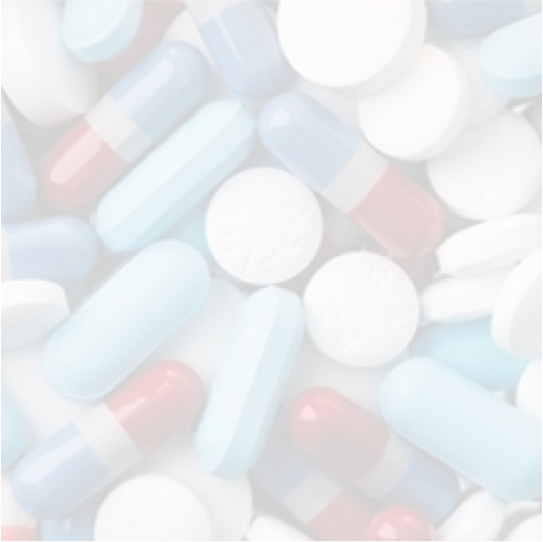 Stefano GATTOGiuseppe IOVANELuigi INTORRELivia MANNAFulvio MARSILIOPaolo PASQUALIAlberto VERGARALocal Organizing CommitteeAnnagrazia ADORNETTO (CS)Rosalinda BRUNO (CS)Loredana MAURO (CS)Domenico MONTELEONE (RM)Laura ROMBOLA’ (CS)Scientific SecretariatDamiana SCUTERI (CS)damianascuteri@gmail.com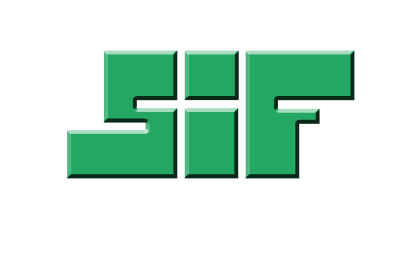 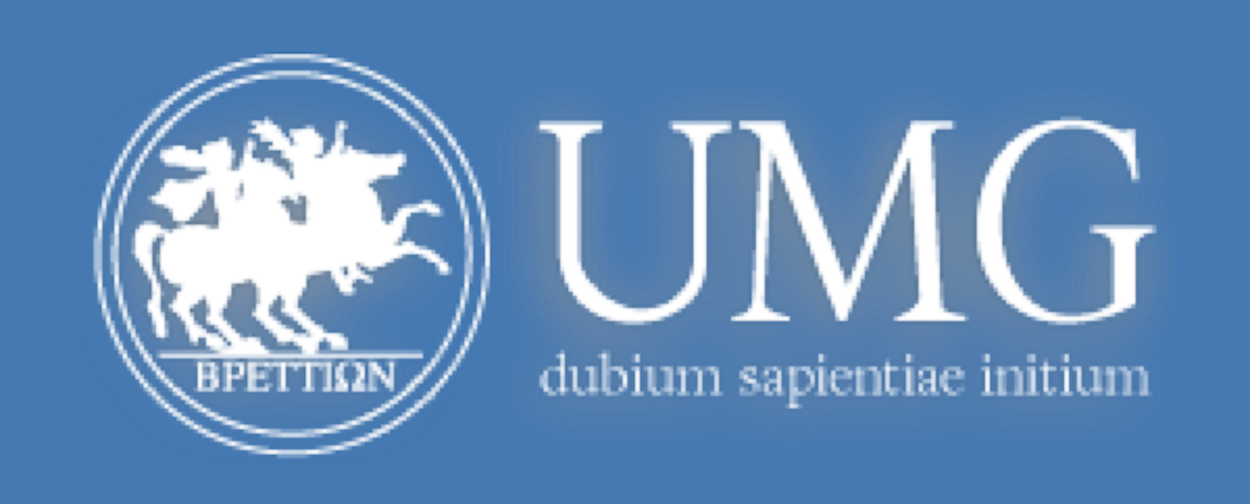 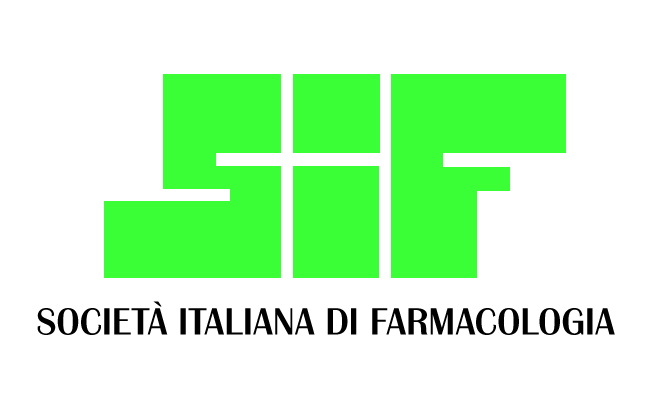 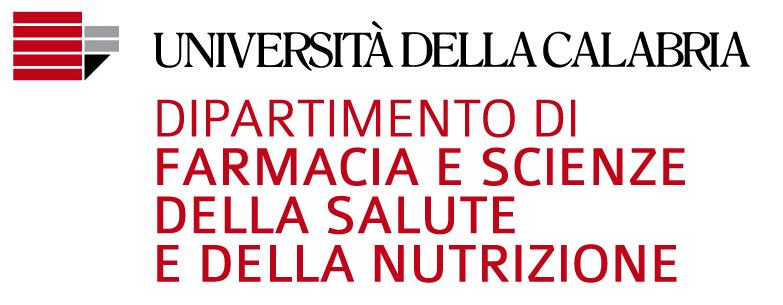 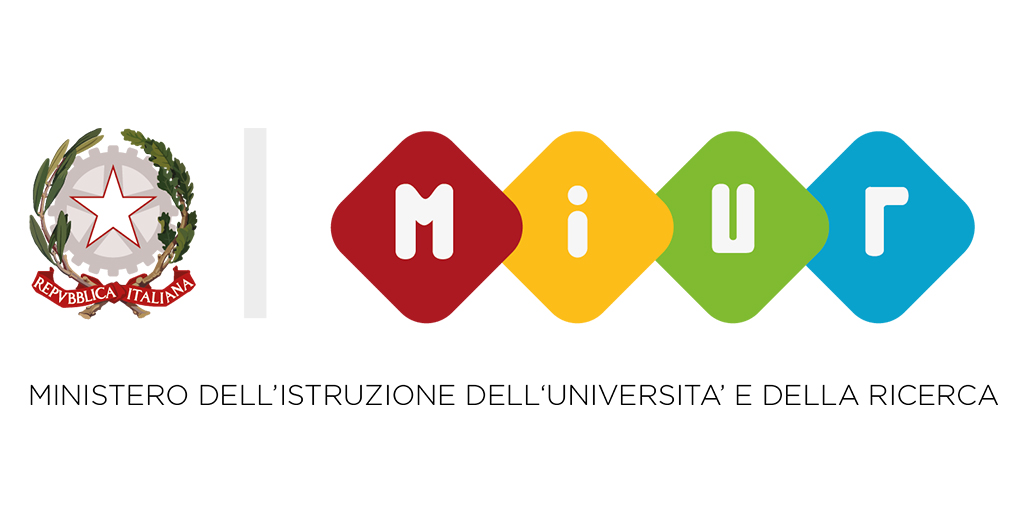                          April 11th-12th, 2019                            University of Calabria,                              Aula MagnaComplex,                             Rende (Cosenza) ItalyScientific ProgrammeThursday April 11th17.30     Introduction and Rational              Giacinto Bagetta, Department of Health Science and Nutrition, University of Calabria, Rende (CS)Wellcome Address Gino Mirocle Crisci, Rector, University of Calabria, Rende (CS)Maria Luisa Panno, Head of Department of Pharmacy, Health Science and Nutrition, University of Calabria, Rende (CS)Marcello Manna, Major of Rende (CS)Silvio Borrello, Head of DG for Animal Health and Veterinary Drugs, Ministry of Health, (Rome)Antonio Limone, Head of Istituto Zooprofilattico Sperimentale del Mezzogiorno, Portici (NA)Commemoration CerimonyChairpersons: Domenico Britti, University Magna Graecia, Catanzaro & Antonio Pugliese, University of Messina“In Memory of Prof. Orazio Catarsini”18.30 Opening LectureChairperson: Diana Amantea, University of Calabria, Rende (CS)    Speaker:  Francesca Fallarino, Department of Experimental Medicine, University of Perugia       Biotech Research Innovation and potential impact  in Antibiotic Resistance19.15   Welcome cocktailFriday April 12thChairpersons: Giuseppe Iovane, University of Naples and Carmelo Nobile, University of Calabria, Rende (CS)9.00 Silvio Borrello, Head of DG for Animal Health and Veterinary Drugs, Ministry of Health, RomeImplementation of Electronic Prescription in Veterinary Medicine9.30 Paolo Pasquali, National Institute of Health, Rome Use of Vaccines for Spread of Infection and Antimicrobial Use Control in Veterinary Medicine10.00 Paola Roncada, University Magna Grecia, CatanzaroOmics Sciences to assess food safety and quality10.30 Coffee BreakChairpersons: Maria Pavia, University Magna Graecia, Catanzaro and Mario Veltri, Annunziata Hospital, Cosenza11.00 Luigi Bonizzi, Department of Veterinary Medicine, University of MilanProposal for Novel Approaches to Infection Disease Prevention in Livestock Facilities11.30 Cristina Giraldi, Microbiology and Virology Unit, Annunziata Hospital, CosenzaBacterial Multiresistance: European, National and Local Epidemiology12.00 Carlo Torti, Department of Medical and Surgery Sciences, University Magna Graecia, CatanzaroInfection Control and Prevention and Antibiotic Stewardship to Protect Patients12.30 Concluding RemarksProf. Stefano Aquaro, University of Calabria, Rende (CS)13.00 Light Lunch   